Методическая разработка урока 
по волейболу для учащихся 7 класса                                                         План-конспект урока 
по физической культуре для юношей 7 классаМесто проведения: спортзал школы Тип урока: групповойВид урока: волейболТема урока: Обучение и совершенствование элементов волейбола.Задачи урока: Закрепить навык нападающего удара с собственного наброса. Совершенствование передачи и приема мяча сверху, снизу в сочетании с развитием быстроты, ловкости, прыгучести. Воспитание волевых качеств и формирование межличностных отношений.Инвентарь: видеокамера, телевизор, свисток, секундомер, волейбольные мячи, сетка.Часть урокаСодержание урокаДозировкаОрганизационно-методические указанияВводная частьПостроение. Приветствие. Сообщение задач урока. 
Техника безопасности при игре в волейбол.30’’30’’30’’Сделать акцент — профилактика травм пальцев.Вводная частьРазминка7-8’Разминку начинать с- выправления позвоночного столба- крупные мышцы разогреть- плечевой пояс, руки- прыжки- бег Вводная частьВыправление позвоночникаВводная часть- стоя2-3 разаРуки вверх, потянуться на носочках – вдох, руки через стороны вниз - выдохВводная часть- лежа4-5 разЛежа на спине, носки ног тянуть на себя, натяжение позвоночникаВводная частьХодьбаВводная часть- на пятках30’’Руки за головой в замок вниз смотреть, идти прямо, следить за осанкойВводная часть- на носочках30’’Руки вверх, тянуться как можно вышеВводная частьРазогреть крупные мышцы туловищаВводная часть- прыжки на двух ногах5-6 разСоблюдать интервал-дистанцию, не приседать глубокоВводная часть- наклоны в движении5-6 разНаклоны выполнять на каждый шаг, ноги в коленях не сгибать, соблюдать интервал-дистанциюВводная частьПлечевой поясВводная часть- вращение руками в движении30’’Руки к плечам, вращение выполнять на каждый шаг 5-6 раз вперед, 5-6 раз назадВводная часть- рывки руками в движении30’’Руки прямые, натянуты. В локтях не сгибать. Рывок. Выполнять на каждый шаг. Следить за интервалом-дистанцией.Вводная частьИгра «Колдун»Прыжковые и беговые упражнения2’Один «Водящий» догоняет, прыгая только на правой ноге. Остальные также имеют право прыгать только на правой ноге. Ученик, которого поймали, становится «Водящим». Далее он догоняет учащихся, прыгая на левой ноге. Следующий «Водящий» догоняет бегом приставными шагами правым боком, другой левым боком и т.д.Вводная часть- бег по кругу1 кругВводная часть- бег с подскоком с ноги на ногу1’Следить за работой рук. Выносить колено вверх вперед, выше-дальшеВводная часть- ходьба1 кругВводная часть- ЧССИзмерить пульс за 10 сек., умножить на шесть. Следить за самочувствием учащихсяОсновная часть- передача мяча в тройках об пол (со сменой мест)1,5’Передачу мяча заканчивать кистями рук, мяч посылать расчетливо своему партнеру, делая шаг левой ногой вперед – акцент на шаг впередОсновная часть- передача мяча в тройках ударом мяча в пол (со сменой мест)1,5’Удар в пол делать также с шагом вперед, следить за техникой выполнения, левую руку использовать как опору. Удар выполнять с силой.Основная часть- передача мяча в тройках сверху (со сменой мест)Провести съемку видеокамерой этого задания4’При приеме мяча руки в локтях согнуты; при передаче мяча выпрямляются. Не допускать потери мяча. Передачу мяча партнеру адресовать точно. Следить за работой рук, с точной фиксацией кистей. Смотреть на кисти – фиксировать! Разобрать ошибки на экране телевизора.- передача мяча в тройках снизу (со сменой мест)2’При приеме мяча снизу ноги согнуты, руки не поднимать, а движение их к мячу осуществлять за счет разгибания ног. Следить за техникой исполнения. Траектория полета мяча высокаяУпражнения в тройкахГонка мячей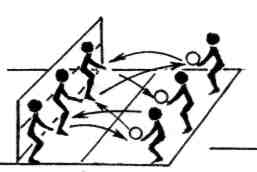 2’Три игрока стоят у сетки в зонах 4, 3, 2. Трое других располагаются напротив них в 4-5 м от сетки. Игрок зоны 4 поочередно посылает три мяча на партнера, стоящего против него. Тот нижней передачей двумя руками направляет мячи игроку зоны 3. От него следует передача в зону 1, оттуда - в зону 2, затем в зону 6 и, наконец – в зону 4 и т.д. При падении мяча на пол, учитель помогает ввести его снова в гонку.  Нападающий удар с собственного наброса через сетку3’Левая нога находится впереди. Следить за техникой выполнения удара. Во время удара – подавать голос.Нападающий удар с собственного наброса через сетку в прыжке3’Во время нападения в прыжке выполнять стопорящий шаг на пятку правой ноги, чтобы горизонтальную скорость разбега перевести в вертикальную скорость. Акцент на прыжок вверх перед ударом.Групповые упражнения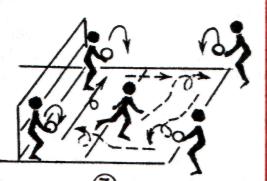 2’Четыре игрока с мячами располагаются по углам площадки. Пятый их партнер стоит без мыча в центре площадки. Перемещаясь по часовой стрелке поочередно к игрокам с мячами он выполняет прием мяча снизу, наброшенный ему партнерами. По свистку учителя в обратную сторону (против часовой стрелки). Упражнения проводить со сменой игрока в центреУчебная игра с заданием3’Подачи выполнять в прыжкеЗаключительная часть- проверить пульс20’’Заключительная часть- легкий бегполкругаБежать свободно, мягко наступая ступнями ног на полЗаключительная часть- восстановить дыханиеполкругаШагом, подняться руки вверх – вдох, опуститься  - выдохЗаключительная часть- домашнее задание30’’Измерить утром пульс в покое лежа, затем стоя.Узнать разницу, сделать выводы.